МИНИСТАРСТВО ПОЉОПРИВРЕДЕ И ЗАЉШТИТЕ ЖИВОТНЕ СРЕДИНЕУпозорење о појави нове инвазивне врсте шимшировог пламенца Cydalima perspectalis (Walker) Министарство пољопривреде и заштите животне средине апелује на све надлежне службе које управљају јавним зеленим површинама као и на власнике приватних вртова и башти да спроводе прегледе шимшира и других биљака домаћина на присуство шимшировог пламенца (Cydalima perspectalis) и спроведу препоручене мере у циљу његовог спречавања ширења и сузбијања.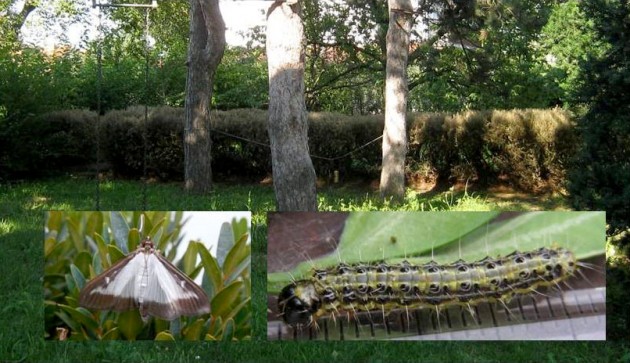 Шимширов пламенац – основна форма одрасле јединке и одрасла гусеница  (фото: М. Главендекић)Шимширов пламенац је штеточина шимшира, која потиче из Азије. Први налаз у Европи је забележен 2006. године у Немачкој.Веома брзо се проширио по европским земљама (Аустрија, Белгија, Босна и Херцеговина, Бугарска, Велика Британија, Данска, Ирска, Италија, Лихтенштајн, Мађарска, Македонија, Румунија, Словачка, Словенија, Турска, Француска, Холандија, Хрватска, Чешка Рапублика, Црна Гора и Швајцарска).Биљке којима се храни су шимшир (Buxus spp.), божиковина (Ilex aquifolium L.) и јапанска курика (Euonymus spp.).У Србији је регистрован крајем 2014. године на шимширу на појединим локалитетима на подручју Београда, од када се спроводи посебан надзор од стране Шумарског факултета у Београду.Уочену појаву наглог сушења шимшира и других биљака домаћина на зеленим јавним површинама грађани могу пријавити надлежним ЈКП Градског зеленила ради предузимања мера у циљу спречавања ширења и сузбијања шимшировог пламенца.Препоручене мереРедовни пажљиви прегледи биљака шимшира и других биљака домаћина и то размицањем грана и прегледом доње трећине биљке, јер прве штете од млађих стадијума гусеница настају у унутрашњости жбуна шимшира;Уколико дође до инфестације, биљке треба орезати (инфестиране гране могу да се скрате 10%, али захват може да буде јачи у зависности од интензитета напада, ако су гусенице обрстиле лишће и појеле кору са грана, онда се сече до дела гране на којем је кора очувана).Орезане биљне делове на безбедан начин спалити или уклонити из врта, да би се спречило даље ширење;Механичке мере односе се на сакупљање и уништавање гусеница, лутки и јаја која су положена на наличје листа у групицама (препоручљиво за приватне вртове са неколико биљака шимшира);Испирање жбунова шимшира млазом воде под великим притиском (компресором). Након испирања гусенице се морају покупити и уништити.Напомена:На основу искустава других земаља хемијско сузбијање инсектицидима се показало ефикасним препаратима на бази бактерије Bacillus thuringiensis var. kurstaki. Сузбијање хемијским препаратима је ефикасно када су гусенице млађе и док нема паучине Инсектициди са специфичним начином деловања могу редуковати и старије ступњеве гусеница. Треба избегавати неселективне инсектициде и само изузетно се могу применити у случају екстремно високе популације после обавезног орезивања и ако је то једини услов да се сачува шимшир од узастопних дефолијација. Хемијско третирање инсектицидима мора се вршити на прописан начин у складу са посебним Законом о средствима за заштиту биља.